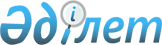 Об утверждении Правил осуществления контроля над уполномоченными и местными исполнительными органами
					
			Утративший силу
			
			
		
					Приказ Председателя Налогового комитета Министерства финансов Республики Казахстан от 9 июня 2007 года N 393а. Зарегистрирован в Министерстве юстиции Республики Казахстан 16 июля 2007 года N 4808. Утратил силу приказом Министра финансов Республики Казахстан от 9 января 2009 года № 5       Сноска. Утратил силу приказом Министра финансов РК от 09.01.2009 № 5.       В целях реализации Кодекса Республики Казахстан "О налогах и других обязательных платежах в бюджет" ПРИКАЗЫВАЮ : 

      1. Утвердить прилагаемые Правила осуществления контроля над уполномоченными и местными исполнительными органами. 

      2. Управлению непроизводственных платежей Налогового комитета Министерства финансов Республики Казахстан (Смагулова Г.А.) направить настоящий приказ на государственную регистрацию в Министерство юстиции Республики Казахстан. 

      3. Управлению организационно-финансового обеспечения Налогового комитета Министерства финансов Республики Казахстан (Юсупов Р.Ю.) принять меры по официальному опубликованию настоящего приказа после его государственной регистрации. 

      4. Настоящий приказ вводится в действие по истечении десяти календарных дней после дня его первого официального опубликования.       Председатель       "Согласован" 

      Председатель 

      Агентства Республики Казахстан 

      по информатизации и связи 

      25 апреля 2007 год       "Согласован" 

      Председатель 

      Агентства Республики Казахстан 

      по регулированию и 

      надзору финансовых рынков 

      и финансовых организаций 

      21 мая 2007 год       "Согласован" 

      Председатель 

      Агентства Республики Казахстан 

      по управлению земельными ресурсами 

      5 февраля 2007 год       "Согласован" 

      Генеральный прокурор 

      Республики Казахстан 

      5 июня 2007 год       "Согласован" 

      Председатель 

      Комитета национальной 

      безопасности 

      Республики Казахстан 

      8 июня 2007 год       "Согласован" 

      Председатель 

      Комитета по судебному 

      администрированию 

      при Верховном суде 

      Республики Казахстан 

      8 января 2007 год       "Согласован" 

      Председатель 

      Комитета таможенного контроля 

      Министерства финансов 

      Республики Казахстан 

      17 января 2007 год       "Согласован" 

      Председатель 

      Комитета по работе с 

      несостоятельными должниками 

      Министерства финансов 

      Республики Казахстан 

      22 января 2007 год       "Согласован" 

      Министр внутренних дел 

      Республики Казахстан 

      17 апреля 2007 год       "Согласован" 

      Министр здравоохранения 

      Республики Казахстан 

      2 марта 2007 год       "Согласован" 

      Министр индустрии и торговли 

      Республики Казахстан 

      19 февраля 2007 год       "Согласован" 

      Министр иностранных дел 

      Республики Казахстан 

      30 марта 2007 год       "Согласован" 

      Министр культуры и информации 

      Республики Казахстан 

      5 марта 2007 год       "Согласован" 

      Министр обороны 

      Республики Казахстан 

      23 апреля 2007 год       "Согласован" 

      Министр образования и науки 

      Республики Казахстан 

      6 марта 2007 год       "Согласован" 

      Министр охраны 

      окружающей среды 

      Республики Казахстан 

      31 января 2007 год       "Согласован" 

      Министр сельского хозяйства 

      Республики Казахстан 

      25 января 2007 год       "Согласован" 

      Министр транспорта и коммуникаций 

      Республики Казахстан 

      4 апреля 2007 год       "Согласован" 

      Министр труда и 

      социальной защиты населения 

      Республики Казахстан 

      26 февраля 2007 год       "Согласован" 

      Министр туризма и спорта 

      Республики Казахстан 

      12 февраля 2007 год       "Согласован" 

      Министр по чрезвычайным 

      ситуациям 

      Республики Казахстан 

      14 марта 2007 год       "Согласован" 

      Министр энергетики и 

      минеральных ресурсов 

      Республики Казахстан 

      9 апреля 2007 год       "Согласован" 

      Министр юстиции 

      Республики Казахстан       "Согласован" 

      Председатель 

      Национального банка 

      Республики Казахстан 

      28 мая 2007 год 

Утверждены           

приказом Председателя    

Налогового комитета     

Министерства финансов    

Республики Казахстан     

от 9 июня 2007 года N 393а  

Правила 

осуществления контроля над уполномоченными 

и местными исполнительными органами  

1. Общие положения 

      1. Настоящие Правила разработаны в соответствии со статьей 551 Кодекса Республики Казахстан "О налогах и других обязательных платежах в бюджет" (Налоговый кодекс) и устанавливают порядок и сроки осуществления контроля над уполномоченными и местными исполнительными органами по вопросам правильности исчисления, полноты взимания и своевременности перечисления налогов и других обязательных платежей в бюджет. 

      2. Целью осуществления контроля над уполномоченными и местными исполнительными органами является проверка исполнения ими функции по правильному исчислению, полноты взимания и своевременности перечисления налогов и других обязательных платежей в бюджет. 

      3. Уполномоченные органы - государственные органы Республики Казахстан, за исключением налоговых органов, уполномоченные Правительством Республики Казахстан осуществлять исчисление и (или) сбор обязательных платежей в бюджет.  

2. Порядок и сроки осуществления контроля 

      4. Основанием для осуществления контроля над уполномоченными и местными исполнительными органами (далее - уполномоченные органы) посредством проведения проверки (далее - проверка) является приказ о назначении проверки (далее - приказ), оформленный на бланке приказа налогового органа и содержащий следующие реквизиты: 

      1) дату и номер регистрации приказа в налоговом органе; 

      2) должности, фамилии, имена, отчества лиц, осуществляющих контроль; 

      3) полное наименование и регистрационный налоговый номер проверяемого уполномоченного органа; 

      4) обоснование назначения проверки (на основании плана проверки налогового органа, поручений вышестоящего налогового органа и запросов других территориальных налоговых органов, постановлений и требований правоохранительных органов, либо при поступлении информации имеющих признаки нарушения налогового законодательства); 

      5) вопросы, подлежащие выяснению в ходе проверки; 

      6) проверяемый период и срок проведения проверки; 

      7) должности, фамилии, имена, отчества должностных лиц, других государственных органов (далее - иные лица), привлекаемых к осуществлению контроля; 

      8) отметка уполномоченного органа об ознакомлении и получении приказа (копии). 

      5. Приказ должен быть подписан руководителем налогового органа (или его заместителем) и заверен печатью налогового органа. 

      6. После регистрации приказа в налоговых органах производится его регистрация в территориальных управлениях Комитета по правовой статистике и специальным учетам Генеральной прокуратуры Республики Казахстан в соответствии с Инструкцией по учету проверок деятельности государственных учреждений, утвержденной приказом Генерального Прокурора Республики Казахстан от 22 декабря 2005 года N 69 (зарегистрированный в Реестре государственной регистрации нормативных правовых актов Республики Казахстан 28 декабря 2005 года под N 3999) (далее - Инструкция). 

      7. На основании одного приказа может проводиться проверка только одного уполномоченного органа, при этом данная проверка может проводиться как по одному виду налога и другого обязательного платежа в бюджет, так и по нескольким. 

      8. Срок проведения проверки, указываемый в приказах, устанавливается с учетом объема предстоящих работ, поставленных задач и не должен превышать тридцати календарных дней с момента регистрации приказа. 

      При проверке вопросов особой сложности срок проведения проверки может быть увеличен руководителем налогового органа до пятидесяти рабочих дней. Вопросы особой сложности подтверждаются обоснованным письменным решением руководителя налогового органа, и вручается уполномоченному органу. 

      9. В случае продления сроков проверки и (или) изменения количества лиц, осуществлявших контроль, и (или) изменения проверяемого периода на бланке приказа налогового органа оформляется дополнительный приказ, содержащий следующие реквизиты: 

      1) дату и номер регистрации дополнительного приказа в налоговом органе; 

      2) срок продления проверки; 

      3) полное наименование и регистрационный налоговый номер проверяемого уполномоченного органа; 

      4) изменение проверяемого периода; 

      5) изменение количества лиц, осуществлявших контроль, а также иных лиц, привлекаемых к осуществлению контроля; 

      6) отметка уполномоченного органа об ознакомлении и получении дополнительного приказа (копии). 

      10. Течение срока проведения проверки приостанавливается на периоды времени между моментами вручения уполномоченному органу требований налогового органа о представлении документов и представления уполномоченным органом запрашиваемых при проведении проверки документов, а также на момент получения сведений и документов по запросу налогового органа. 

      11. При приостановлении срока проверки оформляется извещение о приостановлении сроков проведения контроля с указанием следующих реквизитов: 

      1) дату и номер регистрации извещения о приостановлении сроков проведения контроля в налоговом органе; 

      2) наименование налогового органа; 

      3) полное наименование и регистрационный налоговый номер проверяемого уполномоченного органа; 

      4) дата и регистрационный номер приостановленного приказа; 

      5) обоснование необходимости приостановления контроля; 

      6) отметка о дате вручения и получения извещения о приостановлении сроков проведения контроля. 

      12. Требование налогового органа о предоставлении документов оформляется на бланке налогового органа, также подписывается руководителем (или его заместителем) налогового органа, вынесшим приказ, и вручается должностному лицу уполномоченного органа с указанием даты исполнения и вручения данного требования. 

      13. В случае отказа должностного лица уполномоченного органа от представления запрашиваемых при проверке документов или непредставление их в указанный срок делается соответствующая запись в требовании непосредственно должностным лицом, осуществляющим контроль. 

      14. При возобновлении сроков проверки оформляется извещение о возобновлении сроков проведения контроля с указанием следующих реквизитов: 

      1) дату и номер регистрации извещения о возобновлении сроков проведения контроля в налоговом органе; 

      2) наименование налогового органа; 

      3) полное наименование и регистрационный налоговый номер проверяемого уполномоченного органа; 

      4) дата и регистрационный номер возобновляемого приказа; 

      5) срок возобновления контроля; 

      6) отметка о дате вручения и получения извещения о возобновлении сроков проведения контроля. 

      15. Извещения о приостановлении и о возобновлении сроков проведения контроля формируются и распечатываются на бланке письма налогового органа, также подписываются руководителем (или его заместителем) налогового органа вынесшего приказ и вручаются должностному лицу уполномоченного органа. 

      16. Извещения о приостановлении и о возобновлении сроков проведения контроля регистрируются в журнале регистрации извещении ( Приложение 1 ). 

      17. После регистрации дополнительного приказа, извещений о приостановлении и о возобновлении сроков проведения контроля в налоговых органах представляется карточка в территориальные управления Комитета по правовой статистике и специальным учетам Генеральной прокуратуры Республики Казахстан по форме и в сроки, установленные пунктом 13 Инструкции. 

      18. Период проверки, на который был приостановлен, не включается в срок ее проведения. 

      19. Периодичность проведения проверки уполномоченных органов по вопросам правильности исчисления, полноты взимания и своевременности перечисления по одному виду налога и другого обязательного платежа в бюджет не чаще одного раза в полугодие, за исключением следующих случаев: 

      1) при проведении проверки в связи с реорганизацией или ликвидацией уполномоченного органа; 

      2) при осуществлении внеочередного контроля согласно приказу руководителя уполномоченного государственного органа в отношении конкретного уполномоченного органа. 

      20. Непосредственно после прибытия на объект проверки, должностные лица, осуществляющие контроль, должны предъявить должностному лицу уполномоченного органа служебные удостоверения и вручить приказ (копию). 

      21. Началом проведения проверки считается момент получения должностным лицом уполномоченного органа приказа (копии) налогового органа. 

      22. На экземпляре приказа налогового органа должностным лицом уполномоченного органа делается отметка об ознакомлении и получении приказа (копии). Факт предъявления приказа удостоверяется подписью должностного лица уполномоченного органа с указанием соответствующей даты. 

      23. В случае отказа должностного лица уполномоченного органа от подписи на экземпляре приказа, должностным лицом, осуществляющим контроль, в конце указанного документа производится запись: "Приказ предъявлен, от подписи отказался". 

      24. Отказ должностного лица уполномоченного органа от получения приказа (копии) не является основанием для отмены проведения проверки. 

      25. При воспрепятствовании доступа должностных лиц, осуществляющих контроль на используемые для проведения проверки территории или в помещения уполномоченного органа (кроме жилых помещений), составляется протокол. 

      Протокол подписывается должностными лицами, осуществляющим контроль, и уполномоченным органом. При отказе от подписания указанного протокола должностное лицо уполномоченного органа должен дать письменные объяснения о причине отказа. 

      В случае непредставления письменного объяснения о причине отказа, должностным лицом, осуществляющим контроль, в присутствии понятых делается соответствующая запись в протоколе. 

      26. Если для допуска на территорию или в помещение уполномоченного органа необходимо наличие специального допуска в соответствии с законодательными актами Республики Казахстан, должностные лица, осуществляющие контроль должны иметь при себе специальные допуски. 

      27. При завершении проверки должностным лицом, осуществившим контроль, составляется акт контроля с указанием: 

      1) места осуществления контроля, даты составления акта контроля; 

      2) должности, фамилии, имени, отчества должностных лиц, проводивших контроль; 

      3) основание назначения контроля; 

      4) полное наименование и регистрационный налоговый номер уполномоченного органа; 

      5) вопросы, подлежащие выяснению в ходе проверки; 

      6) должности, фамилии, имена, отчества должностных лиц уполномоченного органа с ведома и в присутствии которых произведены проверки; 

      7) период проведения проверки; 

      8) дата начала и окончания проверки; 

      9) перечень документов, представленных и не представленных к проверке; 

      10) сведения об уполномоченном органе (о государственной регистрации или перерегистрации, организационно-правовая форма, адрес); 

      11) результаты предыдущего контроля, и принятые меры по устранению ранее выявленных нарушений; 

      12) итоговый результат произведенной проверки; 

      13) предложения и замечания должностных лиц, осуществивших контроль и уполномоченного органа; 

      14) должности, фамилии, имена, отчества, подписи должностных лиц, осуществлявших контроль и уполномоченного органа. 

      28. Завершением срока проведения проверки считается день вручения должностному лицу уполномоченного органа акта контроля. 

      29. В акте контроля детально излагаются все сведения охваченные проверкой и подробное описание выявленных нарушений со ссылкой на соответствующую норму налогового законодательства Республики Казахстан. 

      При выявлении нарушении налогового законодательства и наличии сумм недопоступления в бюджет выставляется требование об устранении выявленных нарушений и обеспечении поступлении выявленных сумм недопоступления в срок не позднее тридцати календарных дней с момента вручения акта контроля с последующим представлением информации о выполнении данного требования с приложением копии платежных документов. 

      В случае не выполнения выставленных требований, должностным лицом, осуществившим контроль в вышестоящий орган проверенного уполномоченного органа или в правоохранительные органы, направляется письмо с подробным описанием выявленных нарушений налогового законодательства и выставленных требований с приложением подтверждающих документов (акт контроля, требование и так далее) для принятия принудительного выполнения выставленных требований. 

      30. В случае, если по завершении проведения проверки не установлены нарушения налогового законодательства, то об этом в акте контроля делается соответствующая запись. 

      31. Акт контроля составляется в двух экземплярах и подписывается должностными лицами, осуществившими контроль и уполномоченным органом. 

      32. Акт контроля регистрируется в журнале регистрации актов контроля, который должен быть пронумерован, прошнурован и скреплен печатью налогового органа ( Приложение 2 ). 

      33. Один экземпляр акта контроля вручается уполномоченному органу. При получении акта контроля должностное лицо уполномоченного органа делает отметку о его получении. 

      34. При установлении нарушений налогового законодательства Республики Казахстан на должностного лица уполномоченного органа, согласно Кодексу Республики Казахстан об административных правонарушениях, должностным лицом, осуществившим контроль, составляется протокол об административном правонарушении. 

      35. Приказ и акт контроля вводятся в информационную систему "Электронный контроль налогового аудита". 

Приложение 1               

к Правилам осуществления        

контроля над уполномоченными и     

местными исполнительными органами   

      Журнал регистрации извещении о приостановлении и 

         о возобновлении сроков проведения контроля 

Приложение 2               

к Правилам осуществления        

контроля над уполномоченными и     

местными исполнительными органами   

                Журнал регистрации актов контроля 

        продолжение таблицы 
					© 2012. РГП на ПХВ «Институт законодательства и правовой информации Республики Казахстан» Министерства юстиции Республики Казахстан
				N 

п/п Наиме- 

нование 

конт- 

ролируе- 

мого 

уполно- 

мочен- 

ного 

органа Р 

Н 

Н Изве- 

щение о 

приоста- 

новлении 

или 

возоб- 

новлении 

сроков 

прове- 

дения 

контроля Вручено Вручено Дата 

вру- 

че- 

ния ФИО 

долж- 

ност- 

ного 

лица под- 

пись N 

п/п Наиме- 

нование 

конт- 

ролируе- 

мого 

уполно- 

мочен- 

ного 

органа Р 

Н 

Н Изве- 

щение о 

приоста- 

новлении 

или 

возоб- 

новлении 

сроков 

прове- 

дения 

контроля на- 

роч- 

но поч- 

той Дата 

вру- 

че- 

ния ФИО 

долж- 

ност- 

ного 

лица под- 

пись 1 2 3 4 5 6 7 8 9 N 

п/п Номер 

и дата 

акта 

конт- 

роля Наиме- 

нование 

контро- 

лируе- 

мого 

уполно- 

мочен- 

ного 

органа Р 

Н 

Н Вопросы, 

подлежащие 

выяснению 

в ходе 

контроля Описание 

выявленного 

нарушения 

(ссылка на 

соответ- 

ствующую 

норму 

налогового 

законо- 

дательства 

РК) Выявленная 

сумма не 

внесенная 

(или несвое- 

временно 

внесенная) 

в бюджет, 

тенге 1 2 3 4 5 6 7 Принятые меры Принятые меры Принятые меры Принятые меры Принятые меры При- 

меча- 

ние Прочие меры 

принятые по 

устранению 

выявленных 

нарушений взысканы 

суммы, не 

внесенные 

в бюджет взысканы 

суммы, не 

внесенные 

в бюджет наложено административного 

штрафа наложено административного 

штрафа При- 

меча- 

ние Прочие меры 

принятые по 

устранению 

выявленных 

нарушений сумма, 

тенге номер 

и дата 

платежного 

документа сумма с 

указанием 

ссылки на 

норму 

КоАП РК, 

тенге номер 

и дата 

платежного 

документа При- 

меча- 

ние 8 9 10 11 12 13 